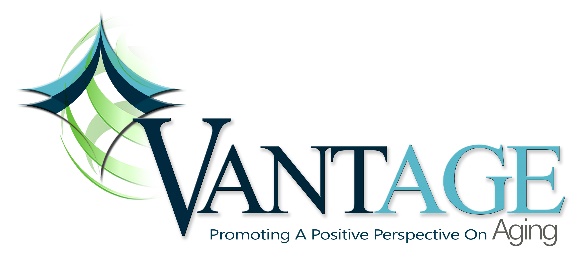 BOARD OF DIRECTORS APPLICATIONCONTACT INFORMATION:Name: ________________________________________ADDRESSES:Home: ______________________________________________________________________Work: ______________________________________________________________________E-Mail: _____________________________________________PHONE:Home: _________________________________  Work: _______________________________Mobile:___________________________________EXPERIENCE:_____ Attach current resume.Please check all areas in which you have skills or experience:	_____Accounting				_____Fundraising/Events	_____Banking/Finance				_____Government	_____Computers/IT				_____Hospital	_____Corporate Connections			_____Human Resources	_____Education				_____Legal	_____Entrepreneurship/Small Business		_____Manufacturing/Food Production	_____Funder Connections:  Agency		_____Public Relations/Marketing	_____Funder Connections:  Foundations	_____Real Estate/Property Mgmt.	_____Funder Connections:  Donors		_____Senior Housing							_____Senior ServicesCheck all counties in which you live or work:	_____Stark		_____Summit		_____WayneWhy are you interested in serving on the Board of Directors of VANTAGE Aging?Please list any other relevant information:Signature: _____________________________________________  Date: _____/_____/_____Please return completed application to:VANTAGE AgingAttn:  Karen Hrdlicka2279 Romig RoadAkron, OH  44320ORkhrdlicka@vantageaging.orgFOR BOARD COMMITTEE USE:_____ Nominee has had a personal meeting with ____________________________________________  Nominee reviewed by the Board Development committee on _____/_____/__________  Nominee attended a board meeting on ____/_____/_____Action taken by the board: ____________________________________________________________